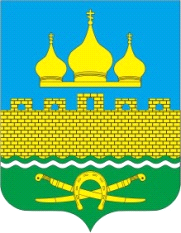 ИнформацияГлавы Администрации Троицкого сельского поселения за первое полугодие 2022 года и задачах  на второе полугодие с.Троицкое                                                                                      06.07.2022 год     Вашему вниманию предлагается информация о проделанной работе администрации Троицкого сельского поселения.      Наше поселение расположено в центре Неклиновского района, объединяет 5 населенных пунктов (1528 домовладения). Численность населения 3850 чел.На территории поселения социальную инфраструктуру представляют:-МБОУ Троицкая СОШ им.Д.И.Адамова; -МБДОУ детский сад,  -МБУ ЦСО НР отделение социального обслуживания на дому, -МБУК Троицкий ДК;-библиотека; -ФАП; -почта России; -филиал ПАО Сбербанка; -филиал детской музыкальной школы; -Крестовоздвиженский храм.Филиал ПАО «Россети» Неклиновский РЭС    В поселении 25 магазинов, в т.ч. крупные «Магнит», «Пятерочка», 18 ИП занимающиеся торговлей, пункт по ремонту бытовой техники, пекарня, 5 объектов общепита, аптека. Индивидуальных предпринимателей, занимающихся разными видами деятельности 119.Деятельность по обеспечению общественного порядка и безопасности на
территории Троицкого сельского поселения представлена участковым пунктом
полиции.     Население трудится на предприятиях, расположенных на территории поселения
и в близлежащих городах и селах.       На территории расположены 2 КФХ.       Осуществлением поставленных перед администрацией задач занимаются  7 муниципальных служащих, по нормативам штатной численности положено 7,5 единиц, технического персонала по штатной численности -  3ед., работает 2 инспектора, обслуживающий персонал -1,5ед. (24 Программных обеспечения, в которых работают  специалисты)Получено и рассмотрено 12 письменных заявлений граждан, входящей корреспонденции поступило 1364 документа. Отправлено исходящей корреспонденции –  355 (по системе дело) 249 (нарочно) документа (отчеты, письма, запрашиваемая информация, статистические отчеты).        Выдано справок – 202. Администрацией поселения принято 44 постановления, 87 распоряжений.     Для информации населения о деятельности администрации МО «Троицкое сельское поселение» используется официальный сайт администрации, где размещаются нормативные документы, ежемесячные отчеты об исполнении бюджета, график приема главы и специалистов администрации и много другой информации. Граждан, признанных нуждающимися в улучшении жилищных условий, состоящих на квартирном учете, по Троицкому сельскому поселению на сегодняшнюю дату: 20.	В 2022 году по программе обеспечения жилыми помещениями детей-сирот и детей, оставшихся без попечения родителей жилое помещения, жилыми помещениями будут обеспечены: Белоглазов Денис Васильевич, Ложечка Наталья Александровна.Закончено строительство инженерной инфраструктуры для многодетных семей.Бюджет    Подводя итоги работы администрации Троицкого сельского поселения за первое полугодие 2022 год по обеспечению финансирования всех полномочий, определенных №131-ФЗ можно
отметить, что главным финансовым инструментом для достижения стабильности
социально-экономического развития поселения, безусловно, служит бюджет. От того, насколько активно он пополняется, решаются текущие задачи, определяется судьба дальнейшего развития.    Исполнение бюджета Троицкого сельского поселения за 1 полугодие 2022  года составило по доходам в сумме 8251,0 тыс. рублей или 49,1 процент к годовому плану и по расходам 8193,5 тыс. рублей или 45,4 процента к плану года. Профицит  по итогам 1 полугодие 2022 года составил 57,5 тыс. рублей. 		Налоговые и неналоговые доходы бюджета поселения исполнены в сумме 1513,0 тыс. рублей или 26,4 процента к годовым плановым назначениям. План 1 полугодие 2022 года исполнен по следующим видам налоговых доходов: налог на доходы физических лиц на 43,0%; единый сельскохозяйственный налог 104,1%; налог на имущество физических лиц на 5,1%; земельный налог 12,2%; государственная пошлина 36,1%.                  Из неналоговых доходов доходы от сдачи в аренду имущества, находящегося в собственности поселений, исполнены на 50,0 %; доходы от оказания платных услуг (работ) и компенсации затрат на 63,5%.                  Безвозмездные поступления за 1 полугодие 2022 года составили  6738,0 тыс. рублей.    По состоянию на 01.07.2021г. кредиторская задолженность по выплате заработной платы отсутствует, просроченная кредиторская задолженность по социальной направленности отсутствует. Основные направления расходов бюджета поселения:- обеспечение деятельности аппарата Администрации Троицкого сельского поселения – 3017,1 тыс.рублей;- реализация мероприятий в области жилищно-коммунального хозяйства – 2033,1 тыс.рублей;- расходы в сфере дорожного хозяйства – 1031,0 тыс.рублей;- социальные выплаты муниципальным служащим, вышедшим на пенсию – 133,2 тыс.рублей.                  Расходная часть бюджета поселения за 1 полугодие 2022 года выполнена на 45,4%.                  Бюджетная политика в сфере расходов бюджета поселения была направлена на решение социальных и экономических задач поселения. приоритетом являлось обеспечение населения бюджетными услугами отраслевой социальной сферы. Расходы на благоустройство, культуру, дорожное хозяйство составили 56,8 процента всех расходов бюджета поселения.	        На реализацию муниципальных программ по состоянию за 1 полугодие 2022 года направлено 7997,3 тыс. рублей, что составляет 46,1 процент к годовым плановым назначениям или 97,6 процента всех расходов бюджета поселения.                  Просроченная кредиторская задолженность бюджета поселения по состоянию на 1 июля 2022 года отсутствует.    Расходы по разделу «Национальная оборона» это областные субвенции были направлены на содержание и выплату заработной платы военно-учетному работнику Администрации Троицкого сельского поселения.      По программе «Защита населения и территории от чрезвычайных ситуаций, обеспечение пожарной безопасности и безопасности на водных объектах» ведется работа по формированию системы безопасности, профилактики, предупреждению и недопущению террористической деятельности, проявлений экстремизма.  Основным направлением в указанной сфере является информирование жителей. Администрация проводит информирование населения путем радиообращения. Вручаем небольшие памятки о мерах пожарной безопасности, о безопасности людей на водных объектах.   Приобретены ранцевые огнетушители «Ярмак» в количестве 2 шт. на сумму 15 тыс.руб    - реализация мероприятий в области жилищно-коммунального хозяйства – 2033,1 тыс.рублей;     - расходы в сфере дорожного хозяйства – 1031,0 тыс.рублей;   Основными мероприятиями подпрограммы «Развитие благоустройства» являются:      -оплата за уличное освещение 622.5тыс.руб.       -содержание сетей уличного освещения;      - уборка территории Троицкого сельского поселения (один работник по благоустройству;) 87.7 тыс.руб.     -производился ручной покос сорной растительности, а также покос на базе трактора на территории с.Троицкого;     -сделан ремонт сцены в парке селаМероприятия по содержанию мест захоронения.             -вывоз ТКО с кладбищ с.Троицкое, п.Луначарский,с.Кошкино).;-содержание кладбища – 115 тыс. руб;-установка гранитных стел 3 шт. – 159,1 тыс.рублей. на памятнике для участников ВОВ расположенного по адресу с.Троицкое, ул.Ленина 59г».;-ремонт памятника участникам ВОВ по адресу с.Кошкино ул.Береговая 22г – 37,4 тыс.руб. -Приобретение венков  к памятникам на возложение;-Стрижка живой изгороди в парке 2 раза на сумму 36.0 тыс.руб.По подразделу «Дорожное хозяйство (дорожные фонды)» израсходовано 1394,0 тыс.руб. и выполнены следующие мероприятия:-зимнее содержание дорог (очистка дорог от снега) на сумму 220 тыс.рублей;-ямочный ремонт асфальтобетонных покрытий – 150 тыс.рублей;-подсыпка дорог шлаком п. Луначарский, ул. Садовая п. Луначарский, ул. Юбилейнаяс.Троицкое, ул. Чехова с.Троицкое, ул. Чапаева с.Троицкое, ул. Лермонтов с.Троицкое, ул. Новая –590,3 тыс.рублей;-разработан проект организации дорожного движения на территории Троицкого сельского поселения – 23,1 тыс.рублей.-установка дорожных знаков в кол-ве - 7 шт на 44,2 тыс.руб;-составление сметной документации по содержанию автомобильной дороги – 3,3 тыс.руб.Муниципальная программа «Охрана окружающей среды» выполнены следующие мероприятия:- провели 3 экологических субботника;- проведена противоклещевая обработка территории Троицкого сельского поселения по объектам: 3 гражданские кладбища, футбольное поле с.Троицкое, многолетние насаждения (парк) с.Троицкое, В 2022 году для уточнения, присвоения и изменения милицейских адресов выдано 29 распоряжений. Для постановки на кадастровый учет выдано 12 выписок из похозяйственной книги.В 2022 году отмежевано 11 земельных участков, собственность на которые не разграничена, поставлены на кадастровый учет и оформлены в муниципальную собственность 4 земельных участка (с. Троицкое, пер. Межевой 21д, с. Троицкое, ул. Ленина, 203, восточная часть с. Троицкое, с. Кошкино, ул. Береговая, 6а). В 2022 году ведется работа по выдаче земельных участков многодетным семьям в новом благоустроенном районе (всего 41 участок).Проведены работы по принятию новых регламентов и внесению изменений в существующие регламенты с целью приведения их в соответствие с нормативно-правовыми актами.От сдачи в аренду муниципального имущества в доход бюджета Администрации Троицкого сельского поселения поступило 145,7 тыс рублей.В 2022 году в Администрацию Троицкого сельского поселения поступило 5 уведомлений о планируемом строительстве или реконструкции объекта индивидуального жилищного строительства и выдано 5 уведомлений о соответствии указанных в уведомлении параметров объекта индивидуального строительства или реконструкции. Выдано одно «разрешение на ввод в эксплуатацию», права на которые зарегистрированы и поставлены на кадастровый учет.Продолжается работа по выявлению бесхозяйного имущества.Также, Администрацией Троицкого сельского поселения в 2022 году начата работа по наполнению Росреестра недостающими сведениями ранее учтенных объектов недвижимости.Гражданам Троицкого сельского поселения было направлено 7 предписаний за нарушение Правил Благоустройства.По программе «Социальное обеспечение » расходы производились на доплату к пенсии в сумме 91,6 тыс.руб.      Граждан, признанных нуждающимися в улучшении жилищных условий, состоящих на квартирном учете, по Троицкому сельскому поселению  на сегодняшнюю дату: 20 чел..В 2022 году по программе обеспечения жилыми помещениями детей-сирот и детей, оставшихся без попечения родителей, жилыми помещениями будут обеспечены: Белоглазов Денис Васильевич, Ложечка Наталья Александровна.Муниципальная программа «Развитие культуры» Обеспечение деятельности учреждений культуры – 1589,8 тыс.рублей;В МБУК «Троицкий  Дом культуры» НР РО действует 9 клубных формирований с числом участников 135, из них детских 4 с числом участников 73, и 2 молодежных с числом участников 30. Коллективов самодеятельного народного творчества - 3 с числом участников 32. 	За первое полугодие 2022 года было проведено 17 мероприятий.           Деятельность кружков, объединений, студий, клубов по интересам Троицкого Дома культуры направлена на воспитание у детей и подростков эстетического вкуса, развитие духовности, удовлетворение потребности в творческой самореализации, развитие коммуникативных способностей.          В целях сохранения культурного наследия, развития народного творчества и организации досуга жителей в Доме культуры работают любительские объединения и клубные формирования.Основным направлением в деятельности клубных учреждений является патриотическое и гражданское воспитание граждан, пропаганда истории и воинской славы России с целью всестороннего развития личности.Поэтому на протяжении многих лет в Троицком Доме культуры разрабатываются и проводятся циклы мероприятий по данному направлению.Депутатский корпус    Администрацией Троицкого сельского поселения совместно с Собранием Депутатов в течение 2021 года проводилась законотворческая деятельность. Круг вопросов, рассматриваемых депутатским корпусом достаточно широк: это вопросы, касающиеся жизнедеятельности социальной сферы Троицкого сельского поселения, бюджета и бюджетного процесса, экономики, безопасности и правопорядка, муниципальной собственности и многие другие.Безусловно, ключевыми вопросами, рассматриваемыми Собранием депутатов, являлись контроль за ходом исполнения бюджета поселения, отчета об его исполнении, внесение в него изменений и дополнений на протяжении всего финансового года и пристальным вниманием за его расходованием. Это предмет обсуждения практически каждого заседания.В 2022 году было проведено 5 заседаний Собрания депутатов, на которых было рассмотрено и принято 25 нормативно правовых акта (решений), регулирующих деятельность администрации Троицкого сельского поселения и жизни поселения. Основные вопросы – устав, бюджет поселения, правила благоустройства.Проблема поселения — это бродячие собаки, эту проблему надо решать совместно с вами жителями поселения, потому что не все собаки бездомные и привезенные.Так же заброшенные земельные участки особенно ул. Новая, ул.Кавказкая владельцы или наследники(не вступившие в наследство) есть, но найти не представляется возможным. На территории поселения введен особый противопожарный режим по 15 октября. Разводить костры и сжигать мусор категорически запрещено.На сегодняшний день ведется работа по ремонту ул. Ленина, после окончания будет нанесена дорожная разметка и обустроены 2 остановочные площадки.Закончено строительство инженерной инфраструктуры для многодетных семей и 8.07.22 будут вручены 41 сертификат на земельный участков
     
В заключении хочется выразить глубокую благодарность и признательность
всем жителям поселения, трудовым коллективам, депутатам и руководителям всех
уровней, а так же администрации Неклиновского района, за поддержку и
совместную работу . Доклад окончен. Спасибо за внимание.